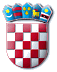 REPUBLIKA HRVATSKAMINISTARSTVO RADA, MIROVINSKOGA SUSTAVA, OBITELJI I SOCIJALNE POLITIKEOPIS POSLOVA I PODACI O PLAĆI RADNOG MJESTAPO JAVNOM NATJEČAJU ZA IMENOVANJE GLAVNOG/E TAJNIKA/ICE MINISTARSTVA RADA, MIROVINSKOGA SUSTAVA, OBITELJI I SOCIJALNE POLITIKEKLASA: 112-02/21-02/01, URBROJ: 524-02-01-01/1-21-1, od 5. studenoga 2021. godineZagreb, studeni 2021. godineOPIS POSLOVA I PODACI O PLAĆI RADNOG MJESTA GLAVNO TAJNIŠTVOGlavni/a tajnik/ica Ministarstva  – 1 izvršitelj/ica (r.m.br. 13.)OPIS POSLOVA:Izvod iz Pravilnika o unutarnjem redu Ministarstva rada, mirovinskoga sustava, obitelji i socijalne politikeorganizira poslove i rukovodi radom Glavnog tajništva Ministarstva;poduzima mjere za osiguranje učinkovitosti u radu Ministarstva;usklađuje rad unutarnjih ustrojstvenih jedinica ministarstva i upravnih organizacija u sastavu ministarstva;brine o upravljanju ljudskim potencijalima Ministarstva i njihovom razvoju;brine o urednom i pravilnom korištenju imovine i sredstava za rad;nadzire rad državnih službenika i namještenika;prati i vrednuje obavljanje poslova iz djelokruga Glavnog tajništva Ministarstva te predlaže mjere za poboljšanje rada;vodi upravni postupak i izrađuje nacrte rješenja o prijmu u državnu službu, rasporedu na radno mjesto, premještaju, napredovanju i prestanku državne službe;rješava u upravnim stvarima iz područja službeničkih odnosa, osim o prijmu u državnu službu, rasporedu na radno mjesto, premještaju, napredovanju i prestanku državne službe;zastupa Ministarstvo u upravnim sporovima iz područja službeničkih odnosa;zastupa Ministarstvo pred Službeničkim i Višim službeničkim sudom;obavlja i druge poslove po uputi i nalogu ministra.PODACI O PLAĆI RADNOG MJESTA:Na temelju članka 108. Zakona o državnim službenicima i namještenicima („Narodne novine“, broj 27/01), a u vezi s člankom 144. stavkom 2. Zakona o državnim službenicima („Narodne novine”, broj 92/05, 107/07, 27/08, 34/11, 49/11, 150/11, 34/12, 49/12 – pročišćeni tekst, 37/13, 38/13, 138/15 – Odluka Ustavnog suda Republike Hrvatske, 61/17, 70/19 i 98/19), plaću radnog mjesta glavnog tajnika ministartva čini umnožak koeficijenta složenosti poslova radnog mjesta koji, sukladno odredbi članka 151.a stavka 1. točke 2. Zakona o državnim službenicima iznosi 4,549 i osnovice za izračun plaće, uvećan za 0,5% za svaku navršenu godinu radnog staža. Osnovica za izračun plaće državnih službenika i namještenika utvrđena je Kolektivnim ugovorom za državne službenike i namještenike („Narodne novine“, broj 112/17, 12/18, 2/19 – Dodatak I., 119/19 – Dodatak II. i 66/20 – Dodatak III.) te, od 1. siječnja 2021. godine, iznosi 6.044,51 kuna bruto.VRIJEME I MJESTO ODRŽAVANJA RAZGOVORA (INTERVJUA) BIT ĆE OBJAVLJENI NAJMANJE PET DANA PRIJE DANA ODREĐENOG ZA RAZGOVOR (INTERVJU), NA WEB-STRANICI MINISTARSTVA RADA, MIROVINSKOGA SUSTAVA, OBITELJI I SOCIJALNE POLITIKE: https://mrosp.gov.hr. 